Трипликсам – это лекарство для снижения давления. Врачи назначают его для постоянного, длительного лечения гипертонической болезни. Тримпликсам появился на фармацевтическом рынке сравнительно недавно, но быстро завоевал популярность – благодаря высокой эффективности и безопасности.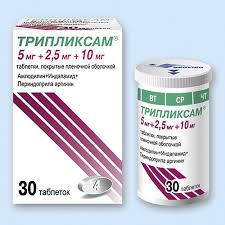 СоставТрипликсам – это фиксированная комбинация трех препаратов от давления. В его состав входят:Периндоприл.Индапамид.Амлодипин.Периндоприл - лекарство из группы ингибиторов АПФ (наиболее изученные лекарства для снижения давления). Ему требуется несколько дней, чтоб накопиться и развернуть свое действие, но в дальнейшем периндоприл эффективно удерживает давление на оптимальном уровне. Наиболее частые побочные эффекты – сухой кашель.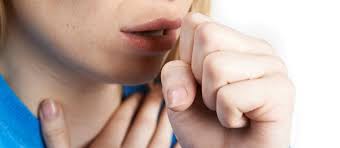 Индапамид – мочегонный препарат. Действует не так стремительно, как всем известный фуросемид, поэтому бегать в туалет пациенту не придется. Снижает давление плавно, работает с первых дней приема. Побочный эффект – выводит калий.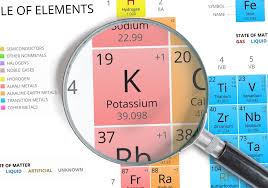 Амлодипин – самый известный и изученный препарат из группы ингибиторов кальция (подробнее можно прочитать в этой статье). Отлично зарекомендовал себя даже в монотерапии гипертонической болезни. Главный побочный эффект – отеки ног, иногда учащение сердцебиения.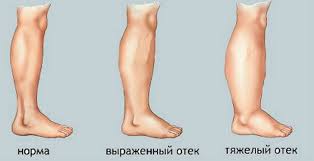 Почему «три в одном»?Вначале гипертонию лечили монопрепаратами. Например, пациенту назначался амлодипин, и затем под контролем давления повышалась дозировка до максимальной. Но это закономерно приводило и к росту побочных эффектов. У большинства пациентов, принимающих амлодипин в высокой дозировке 10 мг, отекали ноги, из-за этого приходилось отменять препарат.Затем была выбрана другая тактика. Пациенту назначали средние дозы различных монопрепаратов, и он принимал их в разное время суток. Например, индапамид – 1 таблетка утром и амлодипин – 5 мг вечером. При этом достигался нужный контроль давления и побочные эффекты встречались реже. Но чем больше таблеток приходится принимать гипертонику (а 2 - это уже много), тем быстрее он бросит лечение. Кроме того, у пожилых пациентов есть и другие болезни, от которых тоже нужно пить таблетки.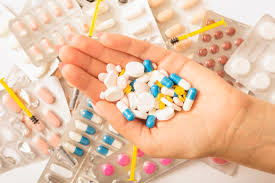 Комбинация «три в одном» позволяет:Обеспечить адекватный контроль давления в течение суток.Повысить приверженность лечению. Одну таблетку соглашается пить большинство пациентов.Уменьшить число побочных эффектов.Отличительной особенностью Трипликсама является то, что его компоненты нивелируют побочные эффекты друг друга. Так, индапамид выводит калий, но периндоприл его задерживает, поэтому общий уровень этого микроэлемента не изменяется. Амлодипин вызывает отеки, но идапамид, благодаря своем мочегонному действию, их устраняет, и пациенту не приходится бросать лечение.ПоказанияПоказания для назначения Трипликсама – гипертония. При этом необязательно, чтобы цифры давления зашкаливали (многие думают именно так, узнав о тройном составе лекарства). Препарат содержит низкие дозы компонентов, и он выпускается в 4-х различных дозировках, поэтому подходит для лечения гипертонии как второй, так и третьей степени. Особенно эффективен Трипликсам при неконтролируемой, резистентной гипертензии.Конечно, при небольшом повышении давления – 145-150/85-90 мм рт. ст. можно обойтись одним, некомбинированным препаратом, Трипликсам в такой ситуации не используют. Исключение – неэффективность других лекарств.Тримпликсам показан и в ситуации, когда у человека, кроме гипертонии, имеется стенокардия или ишемическая болезнь сердца, гипертрофия сердечной мышцы (левого желудочка), инфаркты в прошлом. Компоненты лекарства ремоделируют миокард и улучшают состояние сердца. 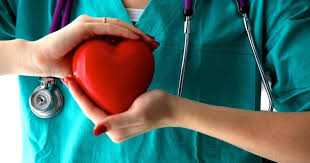 ПротивопоказанияПротивопоказания к лечения Трипликсамом такие же, как и для каждого компонента в отдельности. Они включают:Тяжелую почечную и печеночную недостаточность.Нелеченую, застойную сердечную недостаточность.Выраженное снижение уровня калия в крови.Стеноз аорты с обструкцией выходящего тракта.Беременность и грудное вскармливание.Ангионевротический отек в прошлом, который был связан с приемом периндоприла или лекарства из группы ингибиторов АПФ.Из побочных эффектов может встречаться аллергическая реакция, сухой кашель, снижение давления (при лечении большими дозами), пастозность лодыжек и стоп.ВАЖНО: хотя Трипликсам – препарат эффективный и безопасный, его нельзя назначать себе самостоятельно. Существуют противопоказания, о которых может знать только врач! Предварительно нужно посетить кардиолога или терапевта и пройти минимальное обследование.Кроме того, нужно помнить, что Трипликсам - комбинированный препарат. Если принимать его без показаний, риск слишком сильного снижения давления будет выше, чем при лечении другими средствами.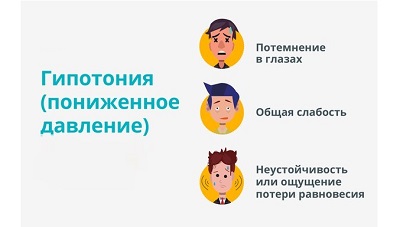 О других комбинированных препаратах о давления можно будет почитать в следующих статьях.Статьи по теме "Гипертония": Как помочь себе при подъеме давления? Советы врача Фармадипин - первая помощь при гипертоническом кризе. Насколько он безопасен? Каптоприл или Каптопрес - что носить с собой гипертонику Анаприлин - первая помощь при повышении давления 